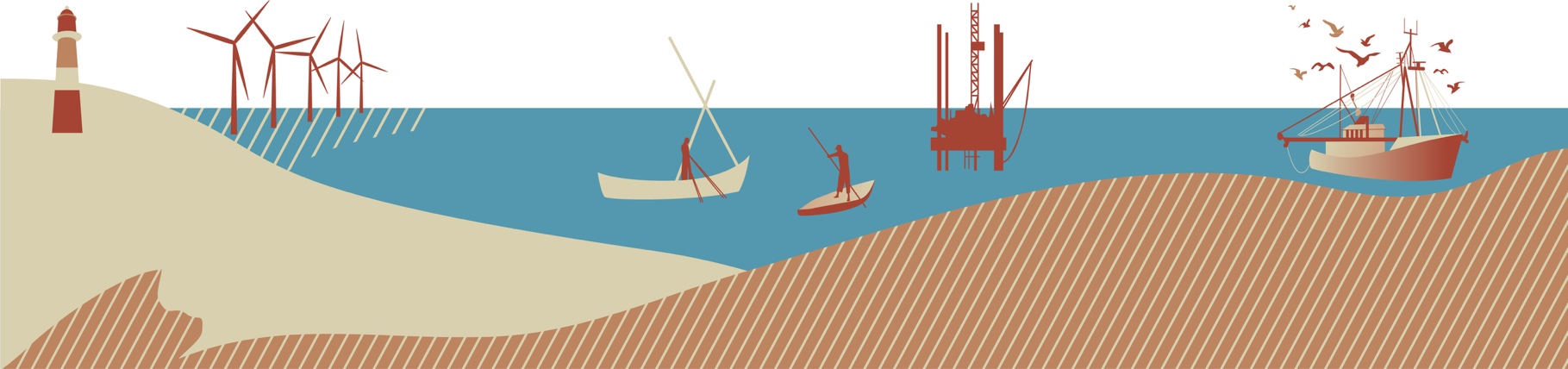 Panel Form for MARE 2021 People and the Sea: Limits to Blue Growth? This is the panel form for those wishing to submit a full or partially filled panel for the 11th MARE People and the Sea conference in 2021. Please, note that the abstracts must not exceed 300 words and that a panel should take up a maximum of 2 hours including time for discussion. After completion, please upload this document in step 6 of the submission workflow.Panel description ChairPresenter(s):Panel title:#Open to consider additional relevant abstracts?	No				Yes (if so, how many additional abstracts? )	Abstract:[please insert general panel abstract here (max. 300 words)]Session format (for ideas for alternative formats click here):	Paper-based panel with paper presentations and discussants	Alternative session format, if so please describe:[please describe the proposed session format, particularly any specific technical aspects that might require configuration]Abstract 1Presenter(s):Title:Abstract:[please insert the abstract for the first presentation here (max. 300 words)]Abstract 2Presenter(s):Title:Abstract:[please insert the abstract for the second presentation here (max. 300 words)]Abstract 3Presenter(s):Title:Abstract:[please insert the abstract for the third presentation here (max. 300 words)]Abstract 4Presenter(s):Title:Abstract:[please insert the abstract for the fourth presentation here (max. 300 words)]Abstract 5Presenter(s):Title:Abstract:[please insert the abstract for the fith presentation here (max. 300 words)]Abstract 6Presenter(s):Title:Abstract:[please insert the abstract for the sixth presentation here (max. 300 words)]